Терроризм актісінің қауіпі туындаған немесе терроризм актісі жасалған жағдайдағы әрекеттер туралы ЖАДНАМА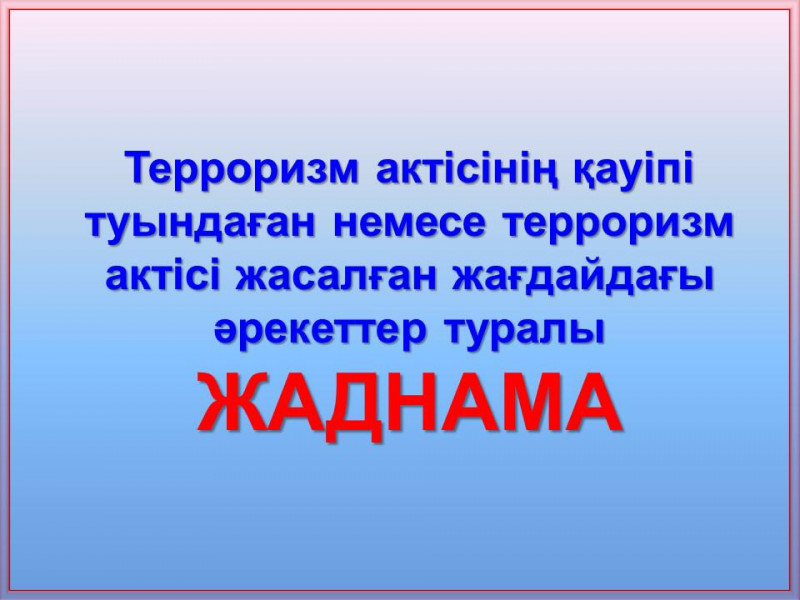 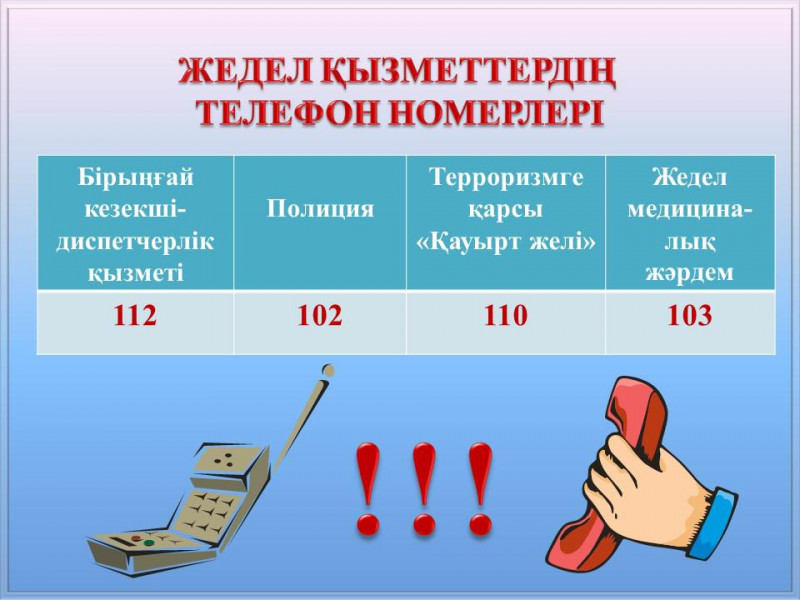 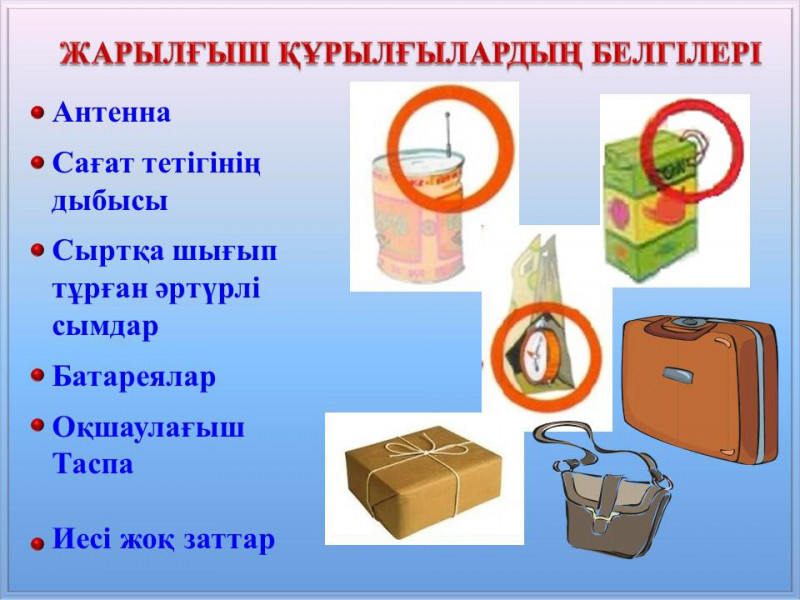 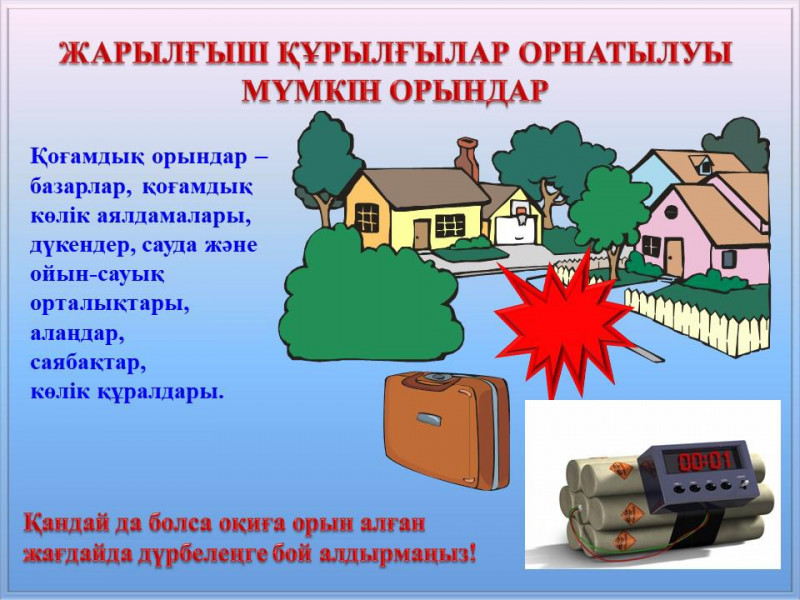 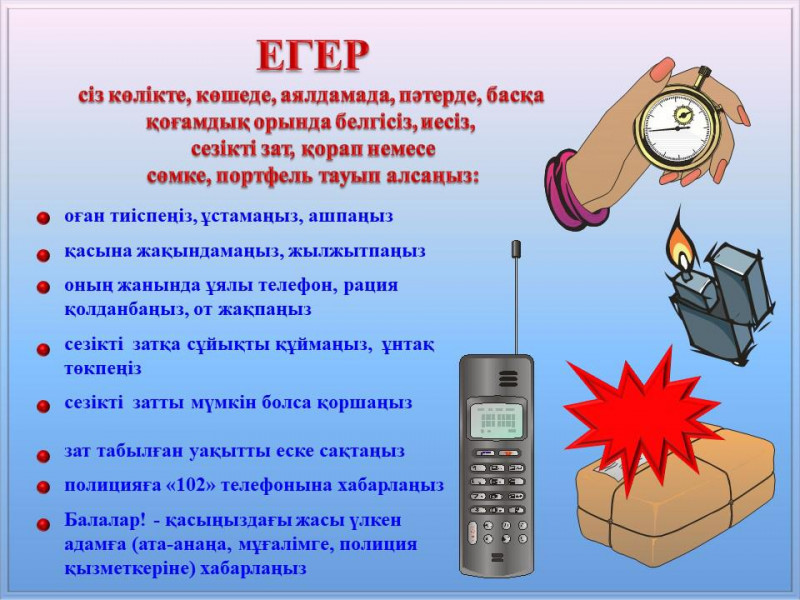 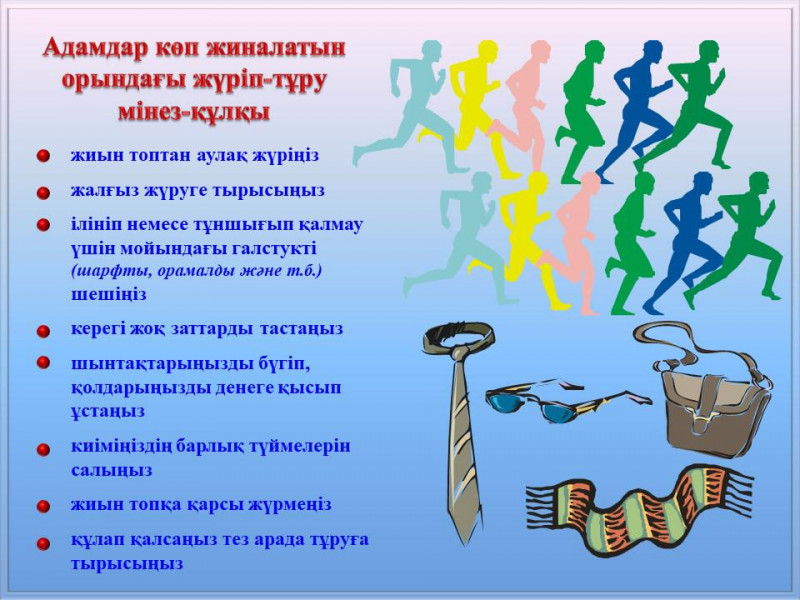 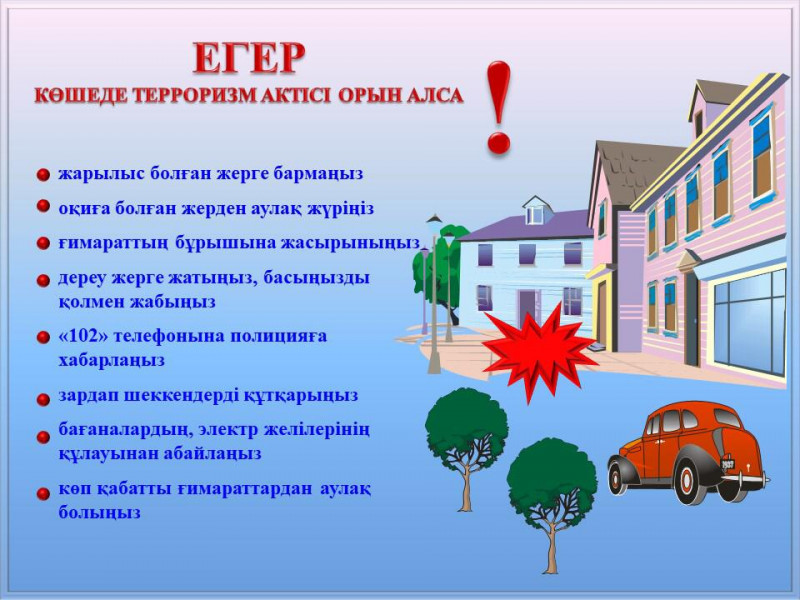 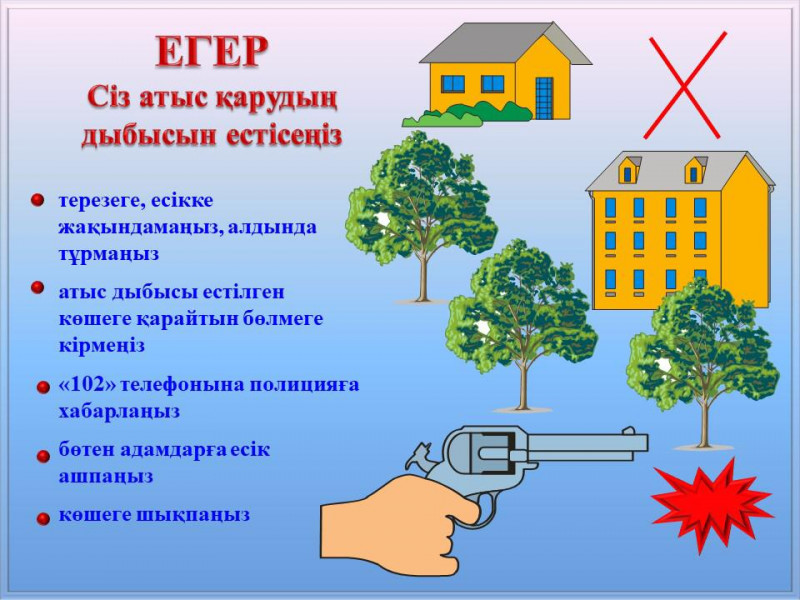 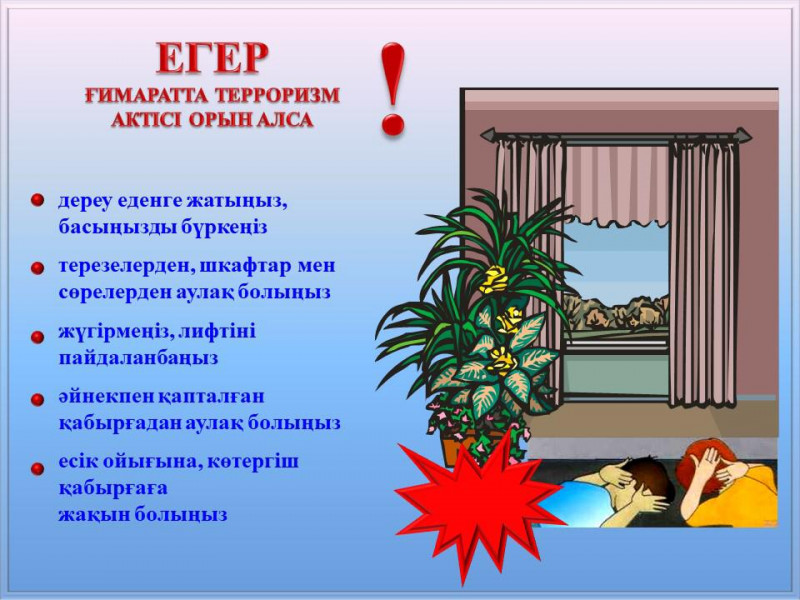 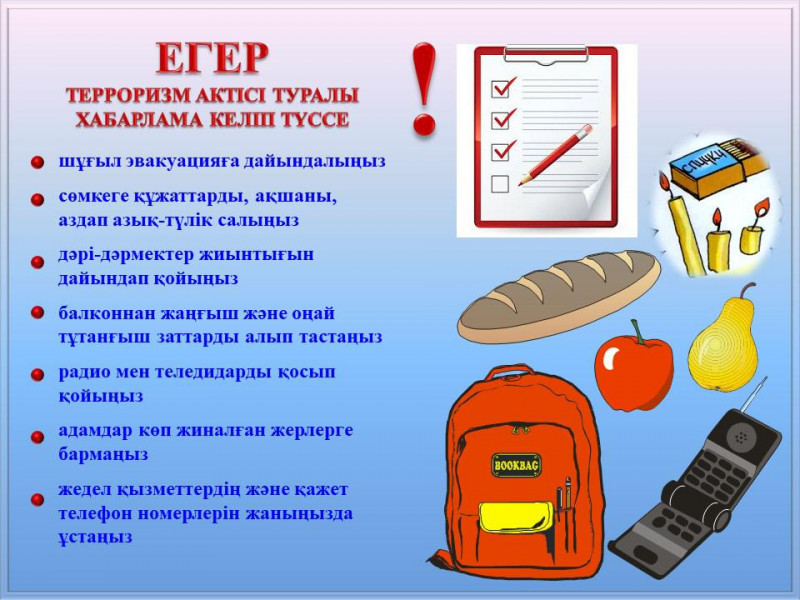 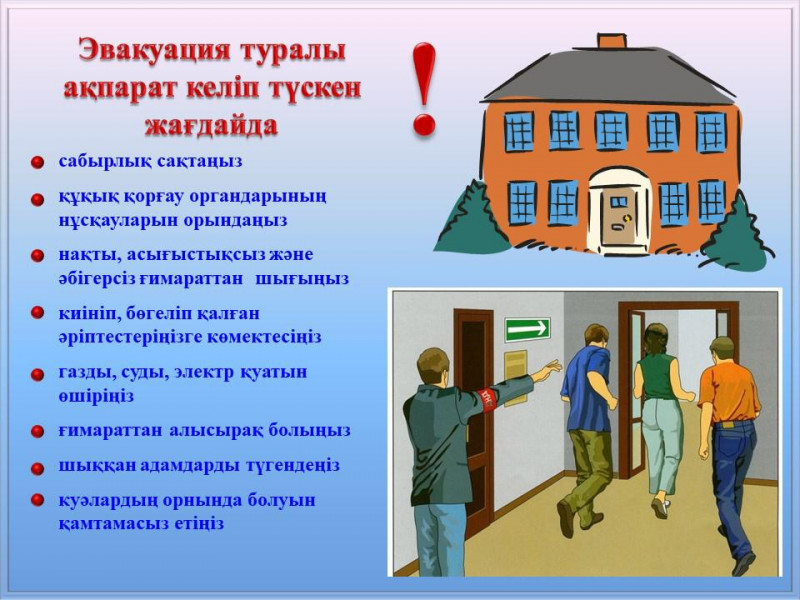 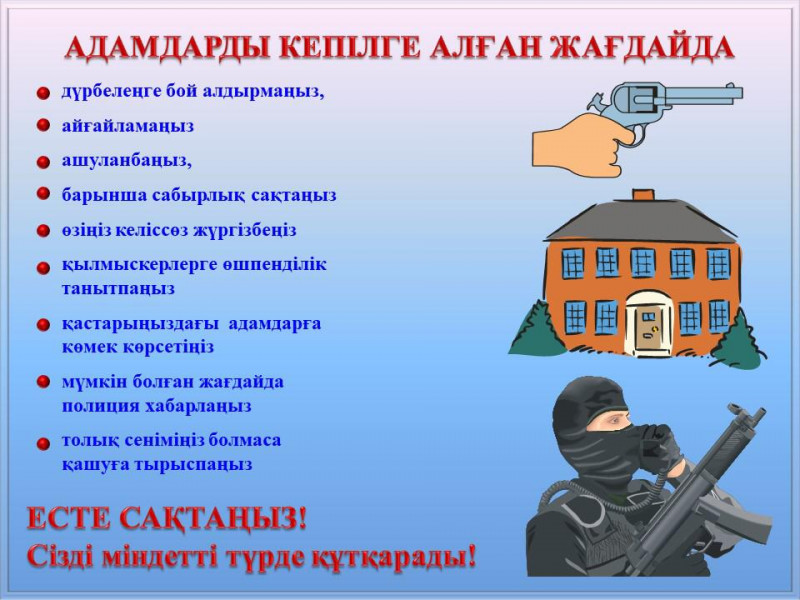 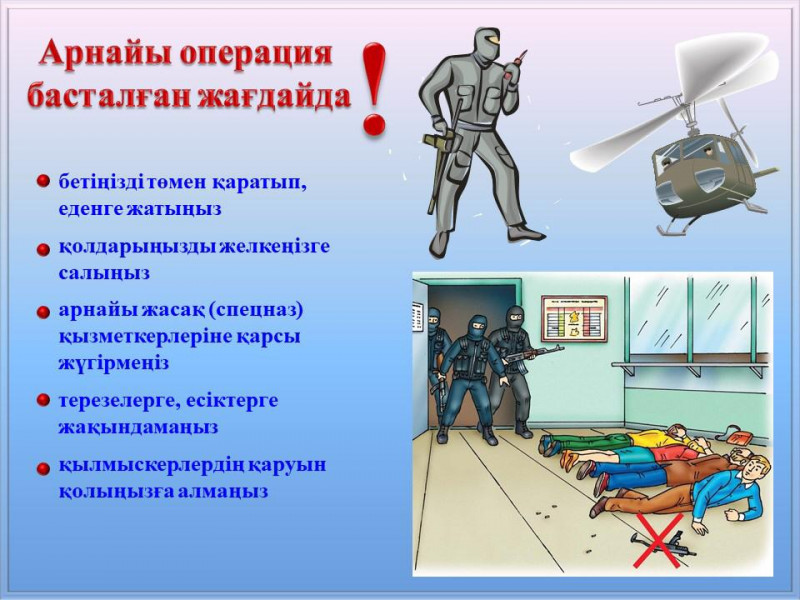 